Notes from the FieldDisability and Diversity Calendar: Calls, Awards, ConferencesGenesis Leong,Center on Disability Studies, University of Hawaiʻi at MānoaAbstract: To support the growth of disability and diversity research, scholars, advocates and community members, the following document includes a list of upcoming opportunities:Call for Participation, Presentations, Publications, etc.Awards, Fellowships, Internships, Mentorships, Scholarships, etc.Conferences, Webinars, etc.This resource was compiled by the Center on Disability Studies, University of Hawaiʻi at Mānoa. If you have a call, award or conference/event you would like to include in the next issue, please submit a request to https://rdsjournal.org in the ‘Notes from the Field’ category. No additional fees are required.Call for Participation, Presentations, Publications, etc.June 4, 2021#AUCD2021 Conference - seeking conference proposal reviewers http://bit.ly/061CDSJune 11, 2021#AUCD2021 | Learning Together: Connecting Research and Lived Experience - accepting concurrent and poster presentations proposals http://bit.ly/062CDSJune 13 , 2021D-30 Disability Impact List - seeking nominations to honor people with disabilities globally making a difference in their community http://bit.ly/063CDSJune 14 , 2021National Advisory Committee on Individuals With Disabilities and Disasters - search for members to provide recommendations to the Secretary of HHS http://bit.ly/064CDSJune 15, 2021Research in Social Science and Disability: Disability in the Time of Pandemic - accepting abstracts to contribute to the 2022 chapter publication http://bit.ly/065CDSJune 20, 2021SDS Student Representatives Board of Directors: Society for Disability Studies - seeking nominations to serve the 2021-2022 term https://disstudies.orgSDS Board of Directors: Society for Disability Studies - seeking nominations to serve for three years https://disstudies.orgJune 25, 2021IOD Institute on Disability Calendar: Call for Artists - accepting artwork for the 2022 calendar http://bit.ly/066CDSJune 30, 2021VSA Arts Connect All - nine RFPs available for proposals that provide accessible, arts-based education experiences/transition to students with disabilities, or educators  http://bit.ly/067CDSJuly 14, 2021World Disability and Rehabilitation Conference - accepting proposals highlighting the theme ‘It Takes a Village’ Accessing Disability Services Across the Globe http://bit.ly/068CDSJuly 15, 2021Western History Disability Studies and Disabled Scholar Award - award applications to receive assistance to present academic papers http://bit.ly/069CDSJuly 16, 2021ʻOhana Engagement Conference Presenter Proposal - accepting Hawaiian cultural-based proposals to present http://bit.ly/075CDSJuly 30, 2021You're On! 2021 Artist Spotlight - seeking submissions from artists of any age who are on the autism spectrum or who have a sensory or low-incidence disability http://bit.ly/076CDSJuly 31, 2021AUCD Multicultural Council Chair and Secretary - seeking members to join the Executive Committee http://bit.ly/070CDSAug. 31, 2021Rethinking the Species Divide: Disability and Animality in Literature and Culture- accepting submission to publish in the Journal of Literary and Cultural Disability Studies http://bit.ly/071CDSSept. 13, 2021Early intervention in Developmental Disabilities - accepting submissions to publish in the Research In Developmental Disabilities Journal http://bit.ly/072CDSSept. 14, 2021Research Paper Summaries: Diversity, Equity, and Inclusion | Seen@Work - accepting submissions to publish http://bit.ly/073CDSStudy Proposals: Diversity, Equity, and Inclusion | Seen@Work - seeking research proposals http://bit.ly/074CDSSept. 15, 2021Disability as Diversity | The Journal of Teaching Disability Studies - accepting proposals to publish http://bit.ly/077CDSSept. 30, 2021Racial and Social Justice - accepting papers to publish in the PNAS Proceedings of the National Academy of Science of the USA http://bit.ly/078CDSOct. 31, 2021Physical Activity, Exercise and Fitness - accepting submissions to publish in the Journal of Intellectual Disability Research Special Issue, visit http://bit.ly/079CDSOct. 31, 2021Enhancing Research Practice in Developmental Disabilities - accepting submission to publish in the Research In Developmental Disabilities Journal http://bit.ly/080CDSNov. 1, 2021Spirituality and Disability Symposium - accepting papers to present on April 8-9, 2022 http://bit.ly/081CDSAwards, Fellowships, Internships, Mentorships, Scholarships, etc.June 4, 2021AEA Minority Serving Institution (MSI) Fellowship - seeking applications to participate in the MSI Faculty Initiative program, visit http://bit.ly/082CDSJune 15, 2021East-West Center Student Affiliate Program - seeking UHM graduate students with an interest in the Asia Pacific region to participate in the program, visit http://bit.ly/083CDSJune 20212021 Disability Research Mentorship Program for Black Graduate Students - seeking applications to participate in a mentorship program. Applications are being accepted on a rolling basis until positions are filled  http://bit.ly/084CDS July 1, 2021Fellowship in Disability and Health Policy - seeking applicants to participate in the Lurie Institute Postdoctoral program, visit http://bit.ly/085CDSJuly 14, 2021Heumann-Armstrong Award - seeking to award $1,000 to six students (6th grade to higher education) willing to be interviewed on their experience with ableism in education http://bit.ly/086CDSAug. 1, 2021Native American & Indigenous Studies (NAIS) Writing & Mentoring - seeking applicants to participate NAIS mentoring program, visit http://bit.ly/087CDSSept. 17, 20212021 Henry Viscardi Achievement Awards - accepting nominations that recognize exemplary leaders with disabilities, visit http://bit.ly/088CDSConferences, Webinars, etc.June 2-30, 2021NADP-UK International Conference - offered virtually over the 5 weeks of June by the National Association of Disability Practitioners http://bit.ly/112CDSJune 3, 2021Re-Storying the Ramayana: A Role-Playing Game - an interactive virtual reimagining of the South Asian epic as a queer/crip ecofeminist sci-fi tale http://bit.ly/092CDSJune 7-10 or 27-30, 2021Teaching to Increase Diversity and Equity in STEM (TIDES) - online conference by the Association of American Colleges and Universities http://bit.ly/093CDS June 7-11, 2021NCORE 2021: Start the Conversation - online conference by the National Conference on Race and Ethnicity in American Higher Education  http://bit.ly/095CDSJune 7-11, 2021ADA National Network 30th Anniversary Series: Spotlight on the ADA Participatory Action Research Consortium - webinar http://bit.ly/094CDSJune 8-11, 2021Edu Data Summit: Intersection of Big Data, Predictive Analytics, Learning Analytics, and Education - virtual conference http://bit.ly/096CDSJune 9, 2021Reimagining a child welfare system that works for parents with disabilities and their families - online conference by the National Research Center for Parents http://bit.ly/103CDSJune 9-10, 2021State of the Science: National Research Center for Parents with Disabilities - online conference will address disability and parenting http://bit.ly/099CDSJune 9-11, 20215th International Conference on Universal Design - online conference by the Aalto University http://bit.ly/098CDSJune 10, 2021Early Identification of Autism: Training on the RITA-T (Rapid Interactive Screening Test for Autism in Toddlers) - registration $75 and kit $85 http://bit.ly/104CDSJune 14-18, 2021APSE Annual Conference - [conference] Illuminate: Lighting the Path Forward for Employment First http://bit.ly/106CDSJune 16, 2021State of the Science: Reflections from Advisory Board Members - online conference by the National Research Center for Parents http://bit.ly/099CDSJune 18-19, 20212021 Sibling Leadership Network National Conference Program - 'Strength Through Connection’ will examine siblings of people with disabilities  http://bit.ly/108CDSJune 22, 2021Supporting Teachers' Use of Assistive Technology in Early Childhood: Lessons Learned in a Post-Pandemic World - webinar sponsored by the AUCD Early Childhood SIG http://bit.ly/115CDSJune 22-23, 2021AAIDD 145th AAIDD Annual Meeting - conference ‘Addressing Workforce Challenges: Promising Trends in Policy, Practice, and Research’ http://bit.ly/113CDSJune 23, 2021Opportunities with the National COVID Cohort Collaborative - discussion on U.S data and opportunities for collaborative research within AUCD http://bit.ly/116CDSJune 25-26, 2021Disability, Media, and What's Next: A Conversation on for Disabled Media Makers - virtual conversation on disability, the media, and what's next https://bit.ly/3uJMeE3June 29, 2021Think College: Lessons Learned from a Decade of Data - webinar on a decade of TPSIDs data collection and evaluation https://bit.ly/34GDRhZJune 29, 2021 Long Haulers: Post-Acute Covid-19 Syndrome: the Aftermath of Cognitive Disability - webinar 12 - 1:30 PM EST https://bit.ly/3uLFPbFTuesday’s AUCD Tuesday with Liz - a weekly video series highlighting current issues in disability policy. Hosted by Liz Weintraub http://bit.ly/117CDSJuly 10-12, 2021Disability Studies Conference 2021 - ‘Disability Studies, Disability Justice: Challenging Ableism’ Auckland, New Zealand https://bit.ly/2SW4IUQJuly 12-15, 2021Disability:IN Conference - ‘Are You In?’ corporate disability inclusion event https://bit.ly/2SPGc7MJuly 17, 2021AHEAD Summer Webinar Series Part 2: Working with Students on COVID Accommodations - 3 - 5pm ET https://bit.ly/3fMXWK2July 21, 20212021 Autism CARES Grantee Meeting: Committing to Health Equity Across the Lifespan - webinar 2 - 5pm ET https://bit.ly/2TxBFa9July 22-23, 2021TechSummit 2021 - virtual conference with a focus on technology as it relates to developmental disabilities http://bit.ly/114CDSJuly 19 - 23, 2021 AHEAD 2021 Equity & Excellence Conference - in-person or virtual professional development and networking event  https://bit.ly/2SUgn6zNov 15-17, 2021#AUCD2021 Conference - online conference ‘Learning Together: Connecting Research and Lived Experience’ https://bit.ly/3g35nvj Disability and Diversity Calendar: Calls, Awards, Conferences https://rdsjournal.org/index.php/journal/article/view/1088 is licensed under a 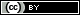 Creative Commons Attribution 4.0 International License. Based on a work at https://rdsjournal.org.